February2020Ally OUTREACH CELL (Text or Call): 612-875-9683 if you have any questions!  Email: wchurch@allyservices.netALLY HOMELESS OUTREACH DROP IN LOCATIONSConnect with us to receive a housing assessment and referral to the SMAC Housing Priority List, update your information, assistance with connecting & navigating other services: county administered benefits, mental health resources, chemical health resources, shelter options, housing counseling and more!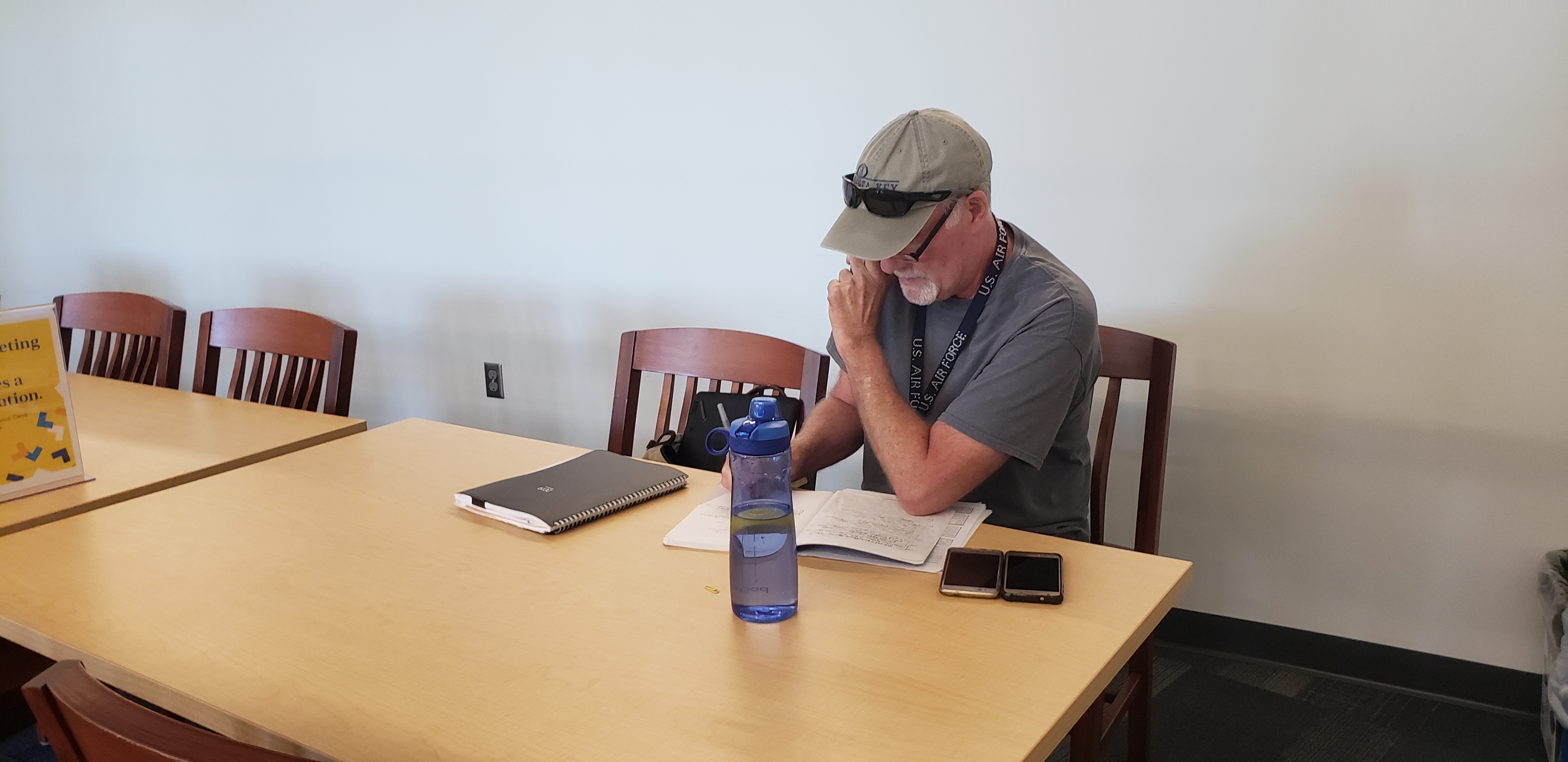 12345678Rosemount: 360 Communities 12-2pmSouth St. Paul Library9:15-11:15amApple Valley Galaxie Library 1-3pmWest St. Paul Wentworth Library 1-3pmHastings Family Service10a-12p9101112131415Apple Valley Galaxie Library 1-3pmWest St. Paul Wentworth Library 1-3pmHastings Family Service10a-12p16171819202122Rosemount: 360 Communities 12-2pmSouth St. Paul Library9:15-11:15amApple Valley Galaxie Library 1-3pmWest St. Paul Wentworth Library 1-3pmHastings Family Service10a-12p23242526272829Apple Valley Galaxie Library 1-3pmWSP PD EVENT! Wentworth Library 1-3pmHastings Family Service10a-12pRosemount: 14521 Cimarron Ave W106 3rd Ave NSouth St. Paul14955 Galaxie AveApple Valley199 Wentworth Ave EWest St. Paul301 2nd St EHastings